Prihláška na štúdium popri zamestnaní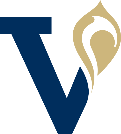 V ............................................... dňa .................	..........................................................podpis uchádzača*Uchádzač priloží overenú kópiu vysvedčenia, príp. výučného listu a životopis.Meno a priezvisko: Meno a priezvisko: Rodné priezvisko:Rodné priezvisko:Dátum narodenia:Dátum narodenia:Rodné číslo:Rodné číslo:Miesto narodenia:Miesto narodenia:Okres:Okres:Kraj:Kraj:Kraj:Kraj:Národnosť:Občianstvo:Občianstvo:Kontakt: (tel.,e-mail,)Adresa bydliska (ulica, mesto):Adresa bydliska (ulica, mesto):PSČ:PSČ:Najvyššie ukončené vzdelanie:Najvyššie ukončené vzdelanie:Najvyššie ukončené vzdelanie:Najvyššie ukončené vzdelanie:Názov školy:Názov školy:Názov školy:Názov školy:Odbor:Odbor:Rok ukončenia:Rok ukončenia:Štúdium bolo ukončené:	□ maturitnou skúškou	□ záverečnou skúškouŠtúdium bolo ukončené:	□ maturitnou skúškou	□ záverečnou skúškouŠtúdium bolo ukončené:	□ maturitnou skúškou	□ záverečnou skúškouŠtúdium bolo ukončené:	□ maturitnou skúškou	□ záverečnou skúškouSúčasné zamestnanie:Súčasné zamestnanie:Súčasné zamestnanie:Súčasné zamestnanie:Adresa zamestnávateľa:Adresa zamestnávateľa:Adresa zamestnávateľa:Adresa zamestnávateľa:Prihlasujem sa na štúdiumPrihlasujem sa na štúdiumPrihlasujem sa na štúdiumPrihlasujem sa na štúdiumŠkola: Stredná odborná škola technická, Vranovská 4, BratislavaŠkola: Stredná odborná škola technická, Vranovská 4, BratislavaŠkola: Stredná odborná škola technická, Vranovská 4, BratislavaŠkola: Stredná odborná škola technická, Vranovská 4, BratislavaOdbor: Odbor: Odbor: Odbor: Forma: externá□ skrátené večerné odborné štúdium(podmienka na prijatie: maturita alebo záverečná skúška)Forma: externá□ skrátené večerné odborné štúdium(podmienka na prijatie: maturita alebo záverečná skúška)Forma: externá□ skrátené večerné odborné štúdium(podmienka na prijatie: maturita alebo záverečná skúška)Forma: externá□ skrátené večerné odborné štúdium(podmienka na prijatie: maturita alebo záverečná skúška)Potvrdenie lekára o zdravotnej spôsobilosti pre štúdium v zvolenom odbore:V .................................... dňa ........................Potvrdenie lekára o zdravotnej spôsobilosti pre štúdium v zvolenom odbore:V .................................... dňa ........................Potvrdenie lekára o zdravotnej spôsobilosti pre štúdium v zvolenom odbore:V .................................... dňa ........................Potvrdenie lekára o zdravotnej spôsobilosti pre štúdium v zvolenom odbore:V .................................... dňa ........................